Educatief materiaal bij ‘Het meisje over wie de hele wereld praat’Vóór het lezen→ Maak je publiek warm voor wat je gaat lezen.Toon de titel van het artikel: ‘Het meisje over wie de hele wereld praat’Over wie denk je dat het artikel gaat?Houd een poll met 3 opties (bvb. Jennifer Lopez, Greta Thunberg, Theresa May). Laat hen stemmen. → digitale tip: www.mentimeter.com kan je gebruiken om polls te maken en te projecteren. Kies de optie ‘multiple choice’.Maak een woordspin met Greta Thunberg in het midden. Wat weten jullie over haar?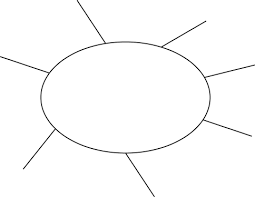 Tijdens het lezen→ Behoud hun interesse tijdens het lezen.LeescarrouselVerdeel de klas in 3 groepen. Iedereen leest het artikel maar elke groep krijgt een andere vraag om te beantwoorden. Ze bespreken het antwoord in groep en vertellen daarna aan de andere groepen de informatie die zij gecapteerd hebben. Houd daarna een kort quizje over het hele artikel om er een ludiek element aan te koppelen. Ik leg het meer in detail uit:Maak drie groepen. Elke groep fixeert op een andere vraag. groep 1: Welke tips staan in het artikel om de opwarming van het klimaat tegen te gaan? groep 2: Welke acties deed/doet Greta voor het klimaat? groep 3: Wat is Greta haar superkracht? Maak nieuwe groepen zodat in elke nieuwe groep minstens iemand zit uit de 3 eerdere groepen. Ze vertellen elkaar om beurt wat ze gelezen hebben. De anderen luisteren goed en nemen kort notitie. De cursisten gaan terug naar hun originele groepen voor de quiz. Je houdt een quizje over het artikel. Voorbeeldvragen: Hoe oud is Greta?Uit welk land komt ze?Wat is haar ‘superkracht’?Schrijf een tip op om milieubewuster te zijn. Hoe vraagt ze aandacht van de wereldleiders? Hoe heet de actie in België?...→ digitale tip: met www.kahoot.com maak je makkelijk digitale quizjes die je kan inzetten in je klas. Na het lezen→ Verwerk samen met hen de gelezen info.Ga dieper in op het syndroom van Asperger. Bvb. door hen te vragen: Weet je wat autisme is?Ken je iemand met autisme? → zie begeleidend document met achtergrondinformatie om over ‘autisme’ in de klas mee aan de slag te gaan.Herken je sommige dingen? Waarmee heb jij het soms moeilijk? Wat zijn jouw ‘superkrachten’?Vraag naar hun mening: Wat vind je van Greta?			Mogelijke woorden om aan te brengen: een moedig meisjeeen aanstellereen doorzettereen raar meisjeWat vind je van de acties voor het klimaat?Doe jij ook iets voor het klimaat? → Je kan hier ook een stellingenspel van maken. Alle cursisten staan recht. Jij geeft een stelling en de cursisten kiezen een kant. Rechts: Ik ga akkoord. Links: Ik ga niet akkoord. 